Piraten weekendAhoy liefste welpjes & ouders, Niet enkel land in zicht, maar ook een nieuw welpenweekend (JOEPIIIII) . Wie van jullie zal het best verkleed zijn als een piraat?? Ons weekend gaat door van vrijdag 14 april tot zondag 16 april. We spreken af om 19u30 op onze weekendplaats. PLACE TO BE: Keizerstraat 12 te 8750 Wingene Zin gekregen in ons supertoffe piratenweekend?? Schrijf je dan zeker in voor zaterdag 8 april door een mailtje te sturen naar welpenleiding@scoutskortemark.be en het weekend geld dat 30 euro bedraagt over te schrijven naar het volgende rekening nummer met als mededeling: weekend + ‘naam welp’.  BE89103040877585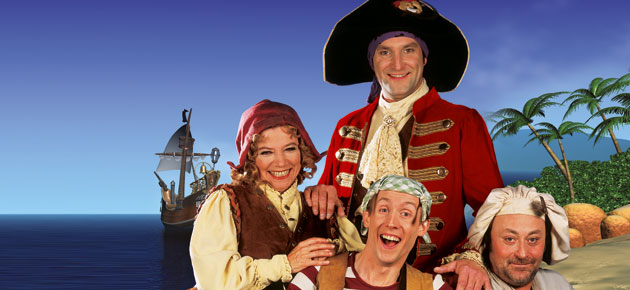 Jullie welpjes kunnen na dit onvergetelijke superleuke weekend opgehaald worden zondag 16 april om 11 uur. De leiding kijkt alvast uit naar het weekend. Jullie toch ook? Bij vragen kunnen jullie ons altijd via mail (welpenleiding@scoutskortemark.be) of telefonisch bereiken. Een stevige scoutslinker, 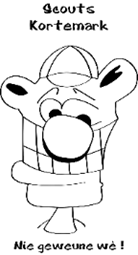 Emiel Onraedt (takleider): 0477 48 90 70Tom Decleir: 0476 61 78 90Manon Dieryckx: 0492 42 20 86Pieter Favoreel: 0492 31 13 61